Информационная справка о работе ЮИДМБОУ Голицынской СОШ N1.            Выступление агитбригады.     На занятиях кружка «ЮИД» Школа светафорных наук.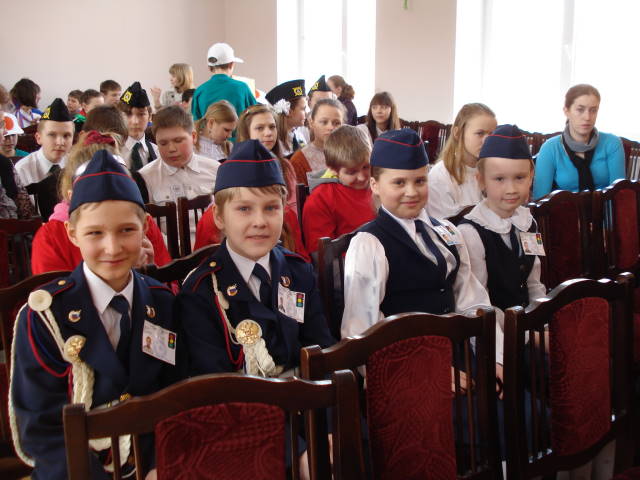 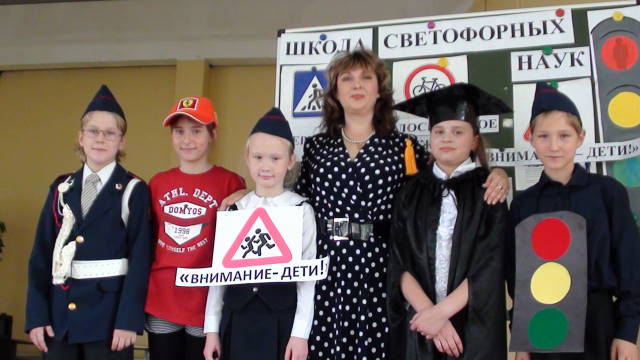 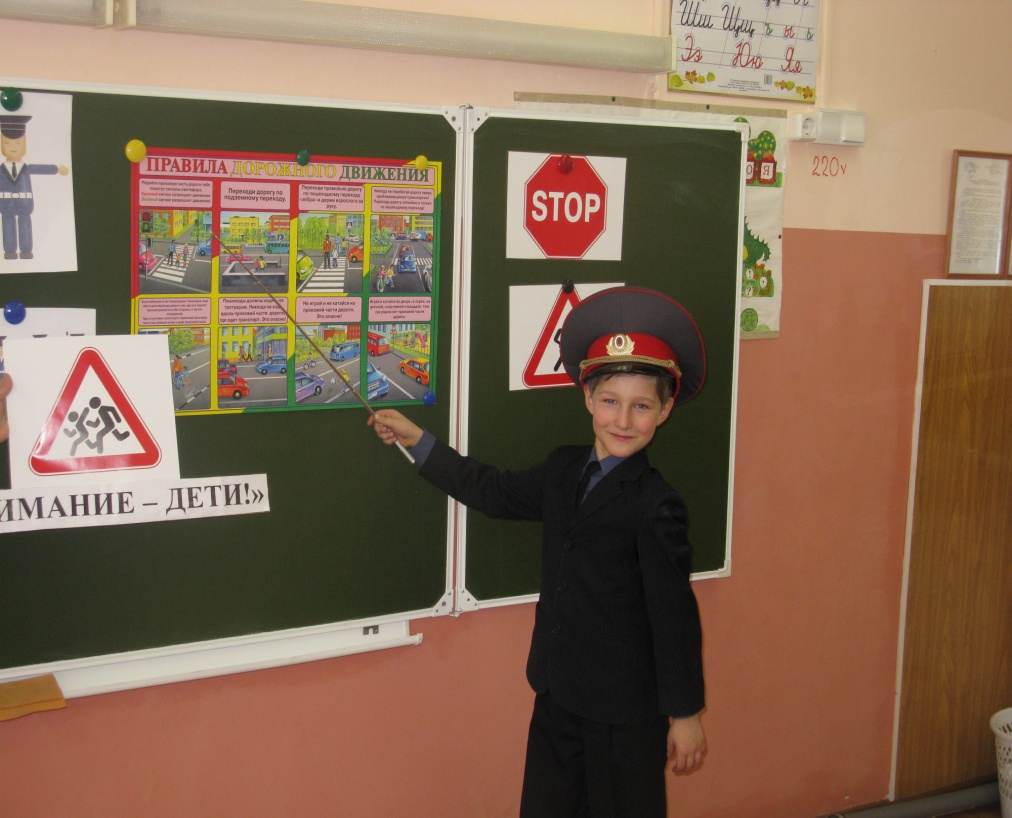 Отряд ЮИД знакомит первоклашек с основами ПДД.Еженедельные занятия кружка ЮИД.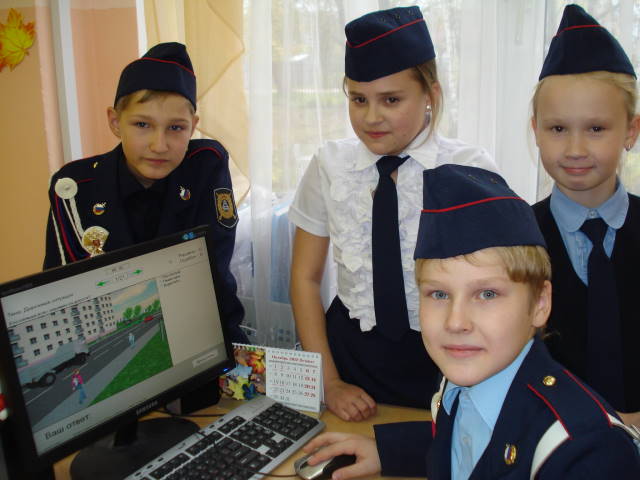 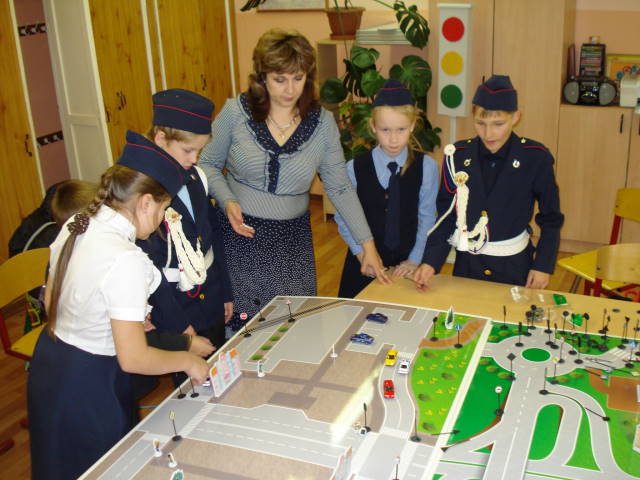 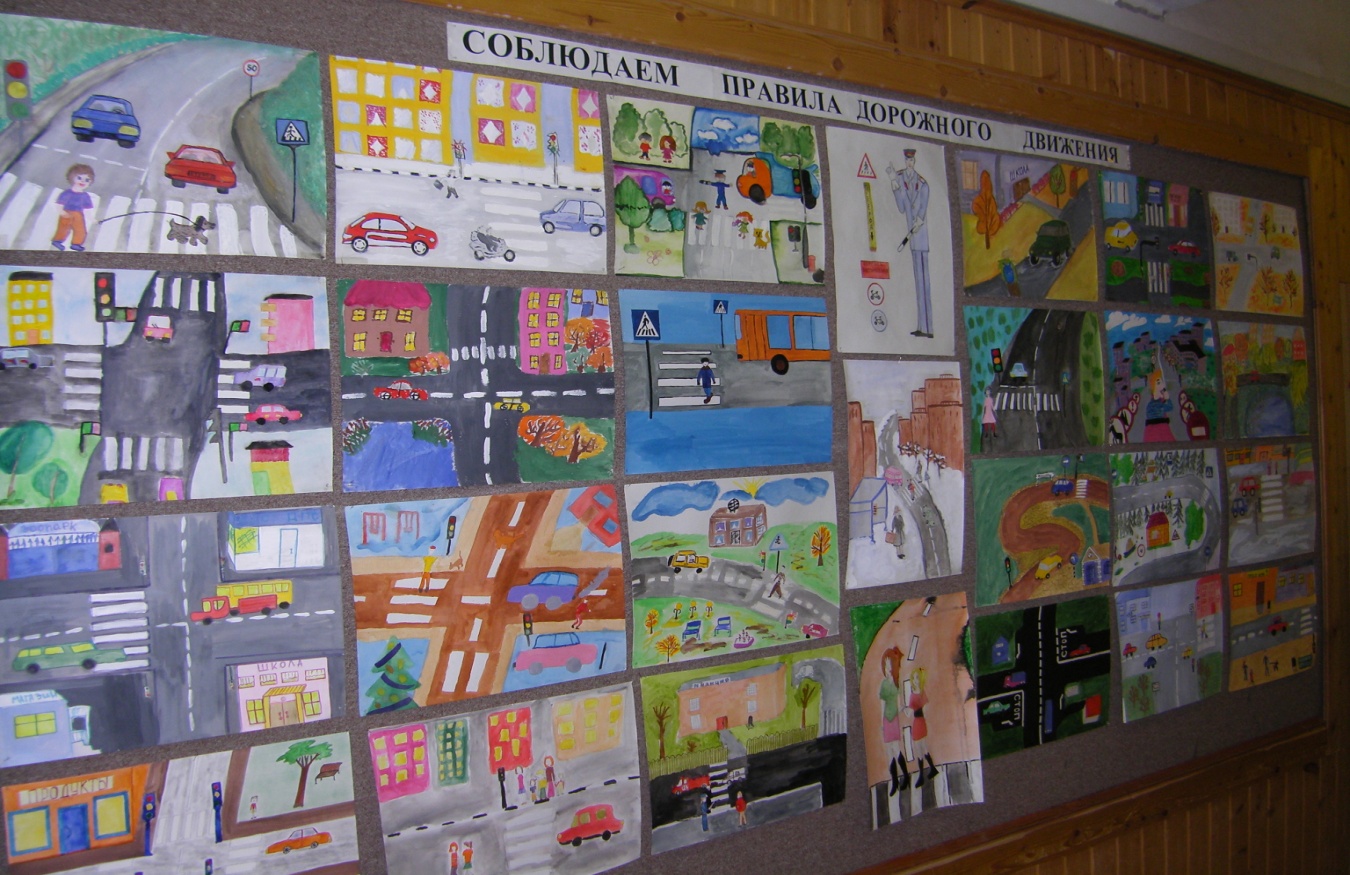 Конкурс рисунков «Соблюдаем правила дорожного движения»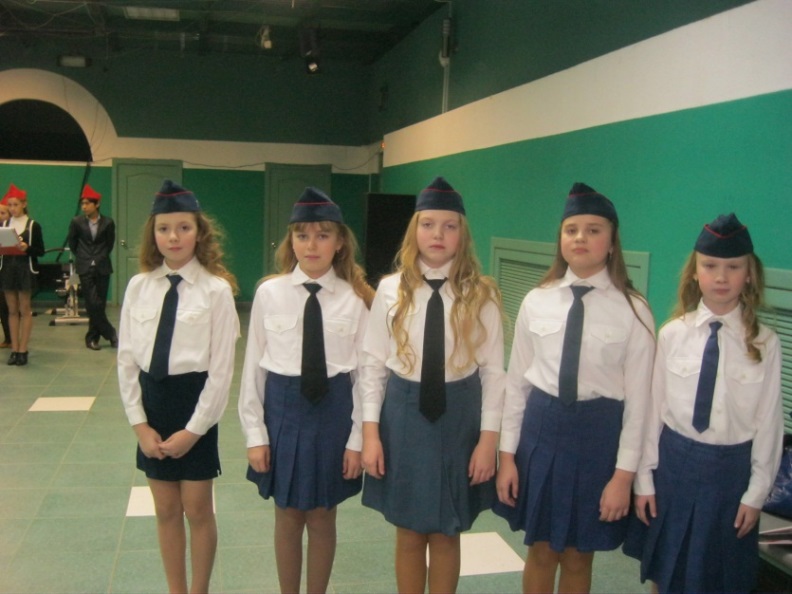 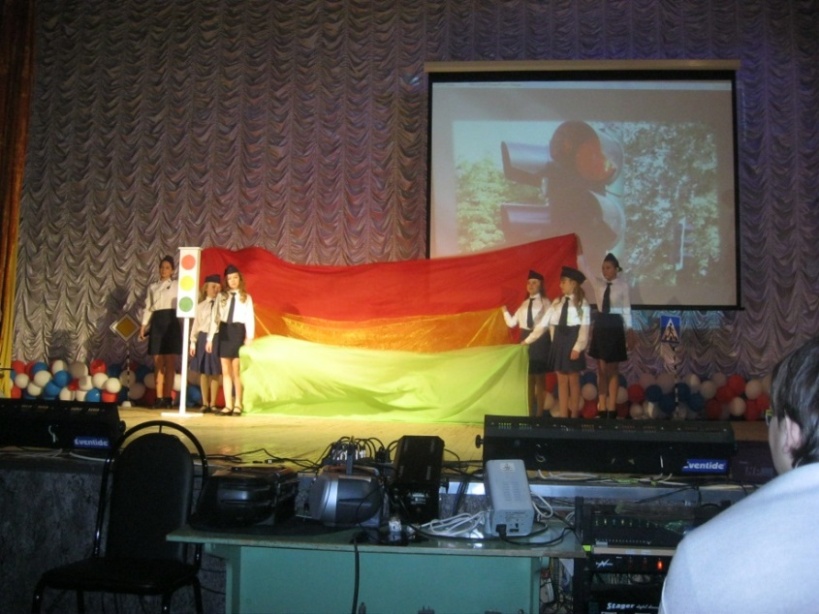 Выступление школьной агитбригады.     Углубленное занятие кружка с учащимися младших классов. В школе работает кружок «Светофорик», где дети изучают ПДД Кружок регулярно проводит в школе ознакомительные и поучительные мероприятия по правилам дорожного движения.  Юные ЮИДовцы готовятся к очередному мероприятию для учащихся младших классов «Дорожная безопасность».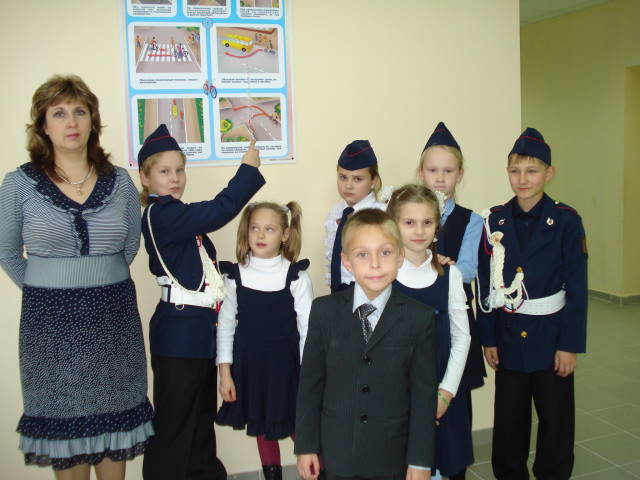 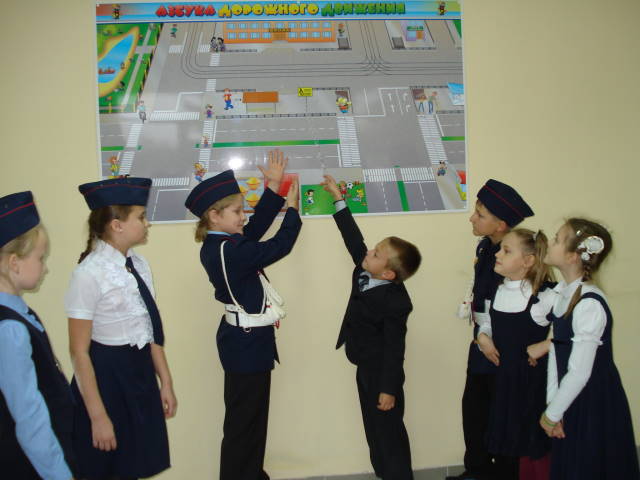 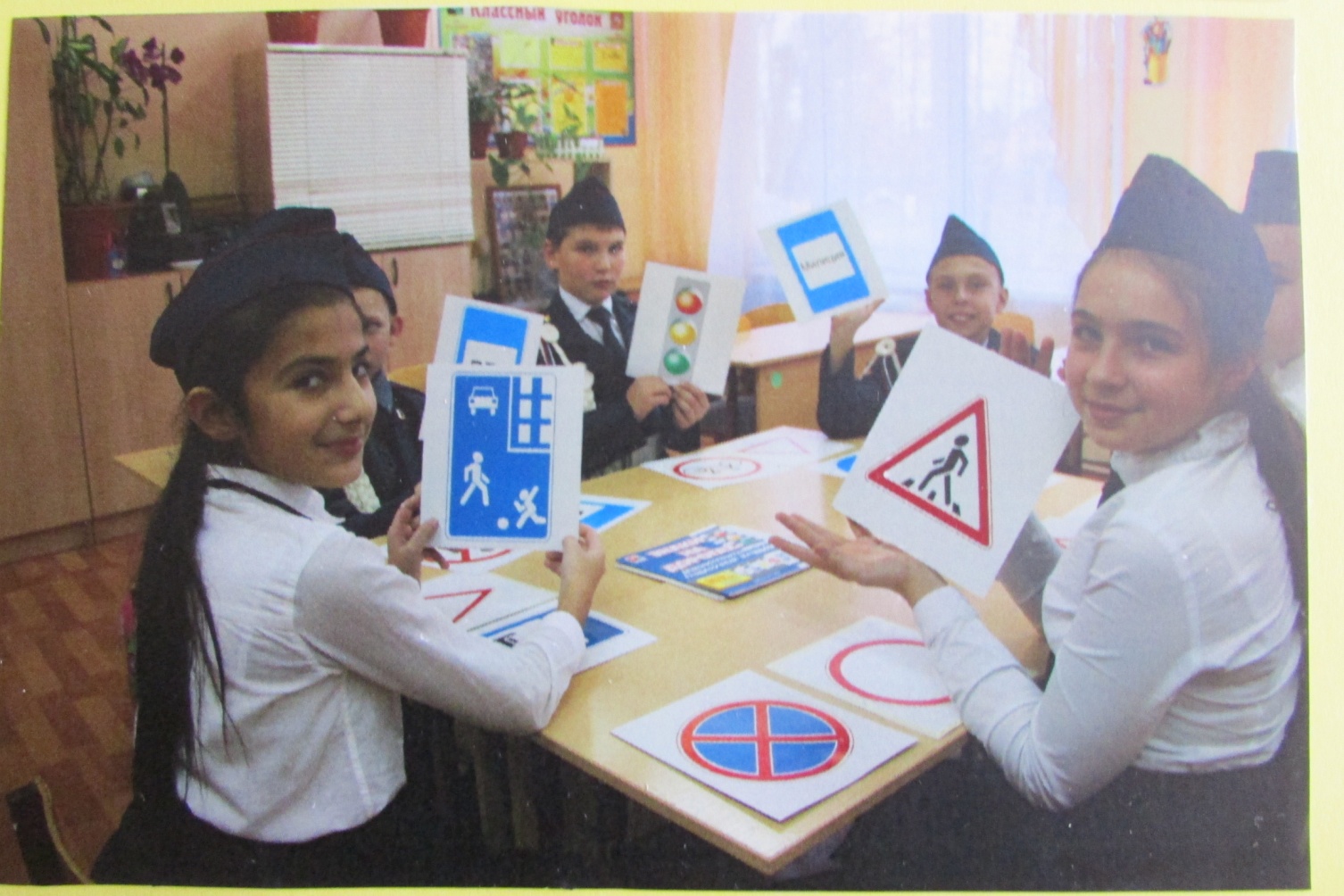 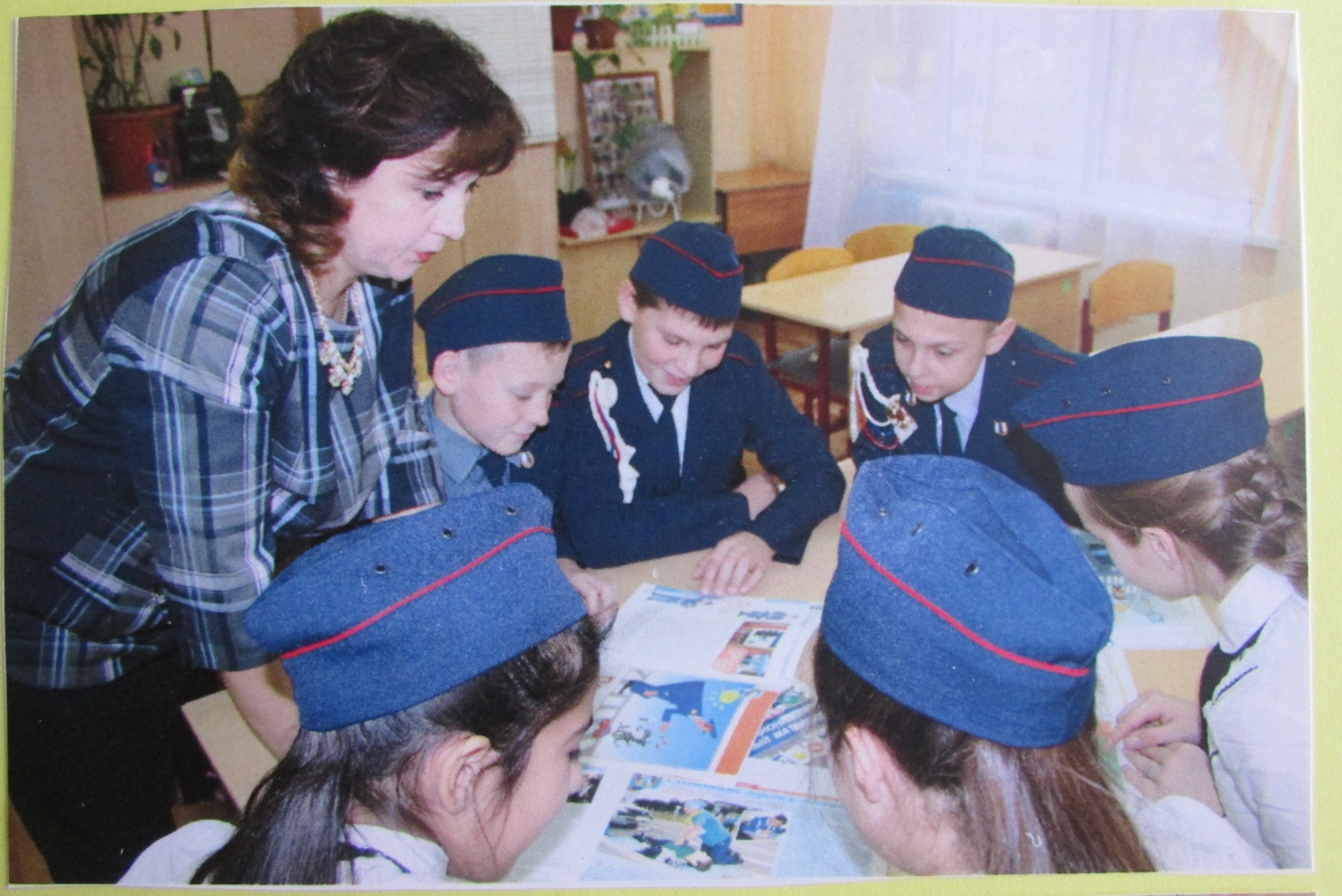 